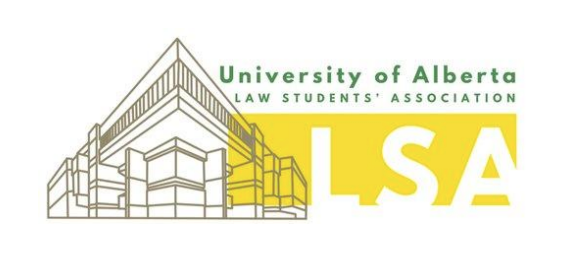 EXECUTIVE MEETING - 2024-01-10Location: 	LSA Office 12-1pmAttendees: 	Olive, Mason, Rider, Shina, Stephen, Hamza, Alanna, Rory, Chris, Josh, Patrick, Amy, GraysonRegrets:	Meeting called to order by Olive at 12:01pmEXECUTIVE UPDATESTime: 	60 minutesDescription:  Priority 1 - VP Finance/Events (this will likely be a long discussion point, so folks please attempt to keep additional comments condensed if need be)Carbolic BudgetProcessing fees are an issue, roughly 2500 over budget for CarbolicPossible option to recall tickets and resell (at the same price, without EventBrite processing fees)May be good for last minute Carbolic ExpensesA reminder that all contracts must be signed by two signing authorities per s. 12.5 of the ConstitutionSecond reminder that all budgetary items must be approved by VP Finance before proceedingPresident:Proposal of locker rentals to Arts students following building fire Schedule team photo: will everyone be in person this semester?VP Governance: Follow-up: Remote Classroom Access advocacy (link) - Do we want to move forward?Someone reached out to Rider about attending LFC meeting to discuss remote lecture access; Rider to bring this up to MuirPut on the back burner for now and keep the list ready to use in the future, monitor concerns within student bodyAdvocacy Schedule ReminderJanuary - Potential - Learning/exam accommodations (VP JEDI)February - Potential - Upper year course offerings (VP Academic)March - Overall experience & feedback for future LSA (President)Tevie Miller Committtee - 2L, 1L rep needed for this Committee (Rider is on the committee per his position as VP Academic)To ask Nina Singh about returning and flag the opportunity to others who might be interestedLSA Social scheduling (link) - Saturday, January 20, 2024 after 6pmPotluck at a person’s apartment (Alanna or Stephen)VP CommunicationsVP Events: VP JEDI: JNS: JEDI committee to discuss tomorrow. Accommodations VP Sports:ILSA Rep:Queen’s U ConferenceILSA x JEDI x LSA is figuring out the pricing and transportation (4 hour flight + 2 hour train ride). In breaking down a cost estimate, sending 2 people would cost around $1,200 and 4 would be $2,200. ILSA is looking at sending 2. February 8-10th, 2024Queen’s might be able to assist if we’re below schedule. VP Academic: Spin for the names for giftcardsCarbolic video? (passion project idea pitch)Vice Dean Muir MeetingCohort RepsAmy - Google Form (created for cohort to get input/feedback)Cohort Cupdate: Jeopardy went alright, maybe different game show format for next semester. Still in the process of booking space for dodgeball tournament, will likely end up being in February instead.Office hoursThursday (tomorrow)  - Grayson UkrainetzTuesday (next week) - Patrick BattigelliAction Item(s) from LAST meetings:Action Item(s) from this meetings:Meeting adjourned by Olive at 12:48pm.OTHERTime: 	~Description:  Any other discussion items.Action Item(s):	TaskDone?Olive & Stephen to sign cheques at end of meetingI believe soStephen to print-off schedule for office hoursYesOlive & Stephen to plan social early next semesterYesTaskDone?Stephen to ask Nina to be on Tevie Miller CommitteeAlanna/Hamza to reset Carbolic SalesAlanna/Hamza/Stephen/Bensler to set-up a messaging document for reset Carbolic Sales